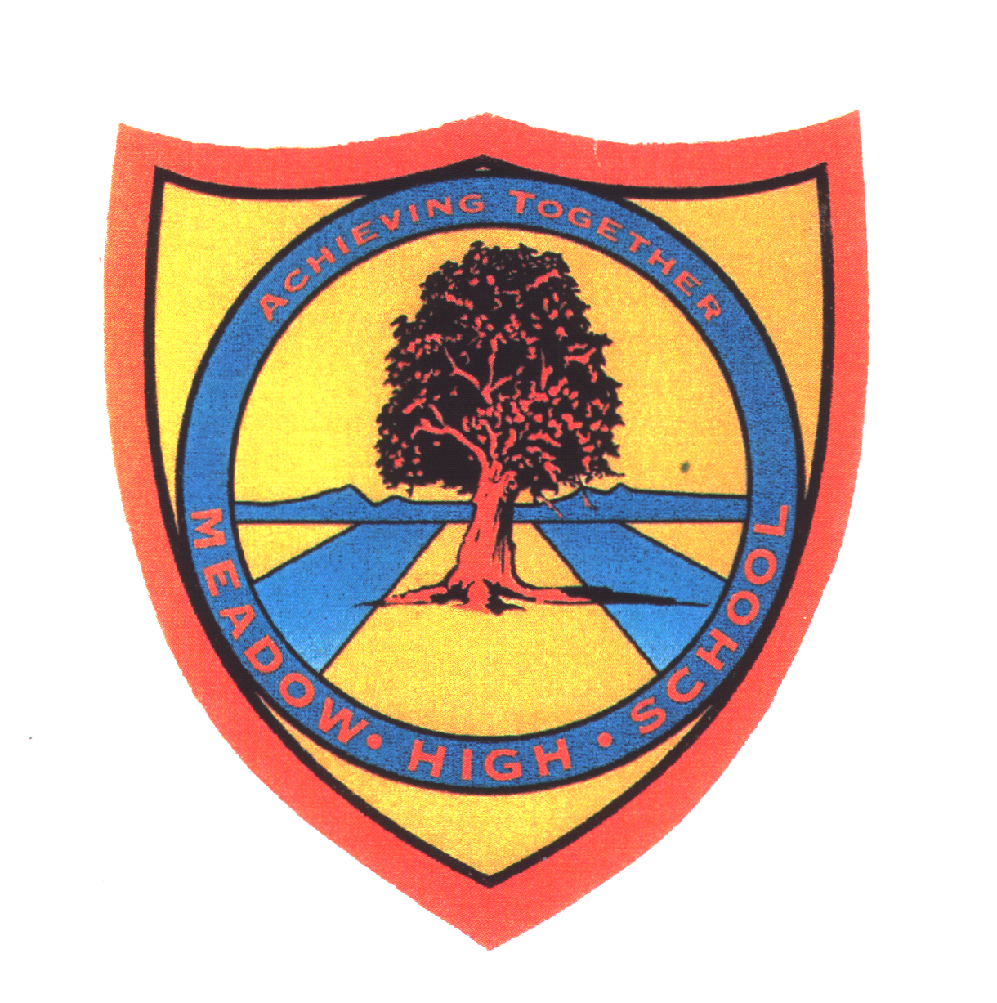     Pathway 1Key Stage 3 Cycle 1Summer 2 Topic: Forces and MagnetsSummer 2 Topic: Forces and MagnetsLearning Intention:  Pupils will learn about forces, friction and magnetic attraction. They will learn about forces in the context of pushing and pulling.  Pupils will develop the ability to work scientifically and collaboratively to investigate forces and magnets.Learning Intention:  Pupils will learn about forces, friction and magnetic attraction. They will learn about forces in the context of pushing and pulling.  Pupils will develop the ability to work scientifically and collaboratively to investigate forces and magnets.Learning Intention:  Pupils will learn about forces, friction and magnetic attraction. They will learn about forces in the context of pushing and pulling.  Pupils will develop the ability to work scientifically and collaboratively to investigate forces and magnets.Learning Intention:  Pupils will learn about forces, friction and magnetic attraction. They will learn about forces in the context of pushing and pulling.  Pupils will develop the ability to work scientifically and collaboratively to investigate forces and magnets.Learning Intention:  Pupils will learn about forces, friction and magnetic attraction. They will learn about forces in the context of pushing and pulling.  Pupils will develop the ability to work scientifically and collaboratively to investigate forces and magnets.Key knowledge that should be learned during this SoW Key knowledge that should be learned during this SoW AllMostSomeConcept: Concept: How magnets create a push or pull force through their opposite poles by attracting and repelling How magnets create a push or pull force through their opposite poles by attracting and repelling How magnets create a push or pull force through their opposite poles by attracting and repelling Knowledge: Knowledge: To explore forces. To explore  how things move on different surfacesTo know that unsupported objects fall towards the Earth because of the force of gravity acting between the Earth and the falling objectTo compare how things move on different surfacesTo explore that unsupported objects fall towards the Earth because of the force of gravity. To explore and identify the effects of air resistance, water resistance and friction by identifying forces acting on objects.  Magnetic fields and their strengthsKey Skills: Key Skills: Exploring Observing ClassifyingPredicting Comparing Forming conclusionsLanguage and/or communication skills: Language and/or communication skills: PushPullTwistBendGravityFrictionBalancedUnbalanced